숙제 목록이하 모두 교과서로 사용된 Foundations of Analog and Digital Electronic Circuits, Anant Agarwal and Jeffrey H. Lang, Morgan Kaufmann 책에서 출제되었음.Solve the following problems: deadline - October 5
(301-456, teaching assistant: Shinhaeng Kang)

Chap. 2. Exercise 2.6, 2.8 (c)(e), 2.9 Problem 2.2, 2.11Solve the following problems:
Exercise 3.1, 3.2, 3.11, 3.16, Problem 3.3, 3.8, 3.11, 3.13

Due: October 19th, 2010. Solve the following questions.

Chap. 4: Exercise 4.4, 4.7, Problems 4.11, 4.12
Chap. 5: Exercise 5.10

Deadline: Oct. 26Solve the following questions.
(Due: November 23)

Chap. 6
Exericse 6.2, 6.3, 6.4, Problems 6.2, 6.7 

Chap. 7 
Exercise 7.6, 7.9, 7.10, Problems 7.2, 7.3, 7.17Solve the following problems

Exercise 9.6,
Problem 9.3숙제 답안Chap 2 Solution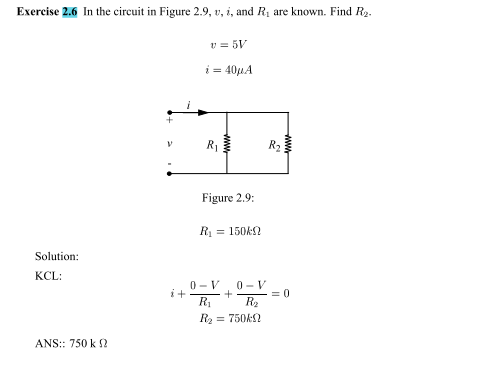 Exercise 2.8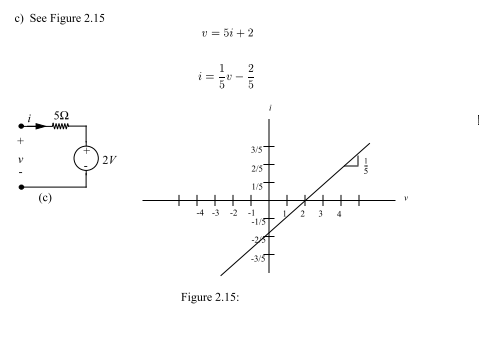 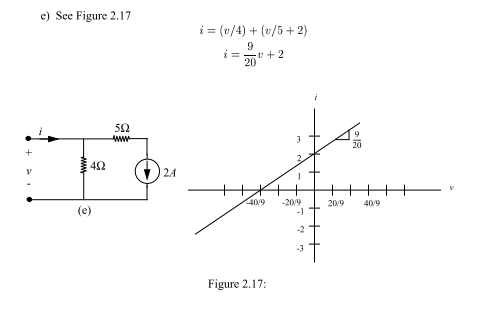 Exercise 2.9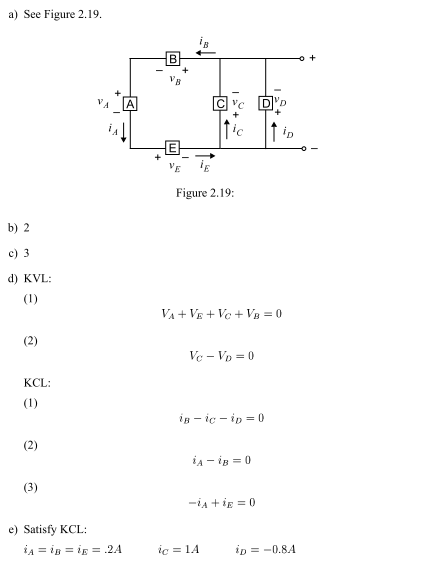 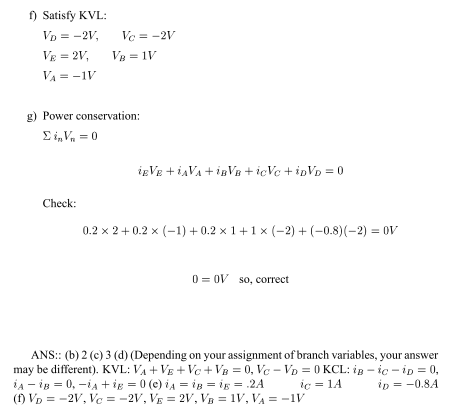 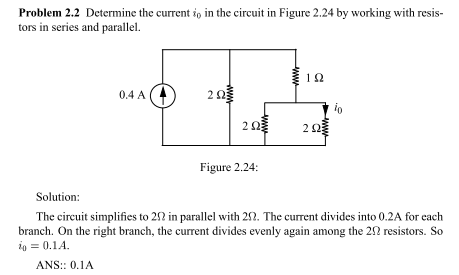 Problem 2.11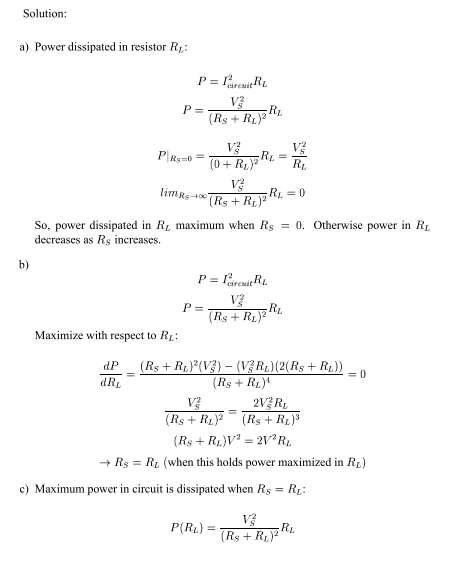 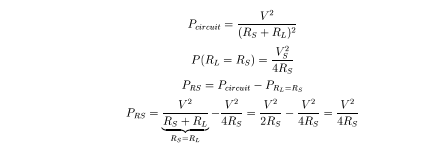 Exercise 3.1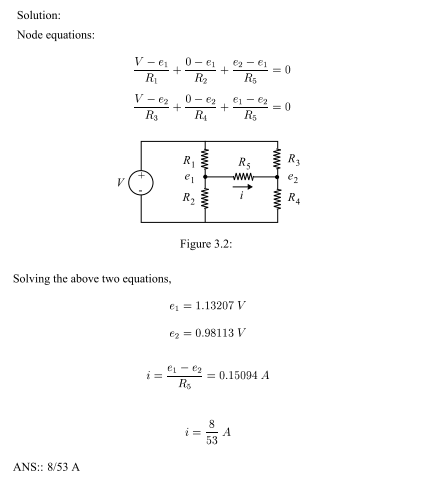 Exercise 3.2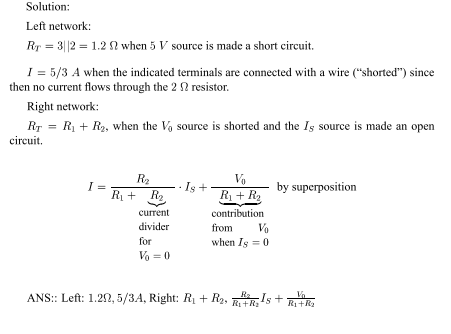 Exercise 3.11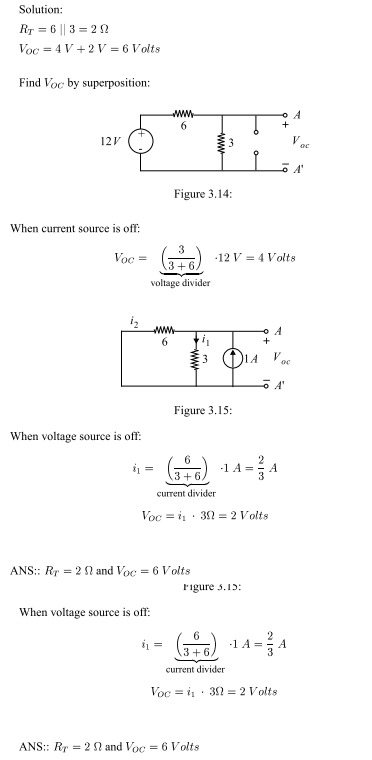 Exercise 3.16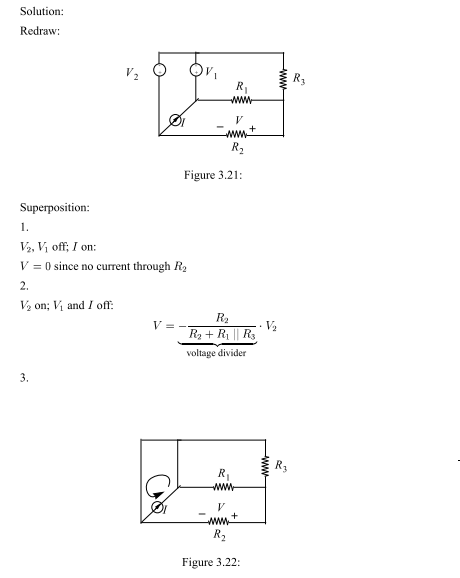 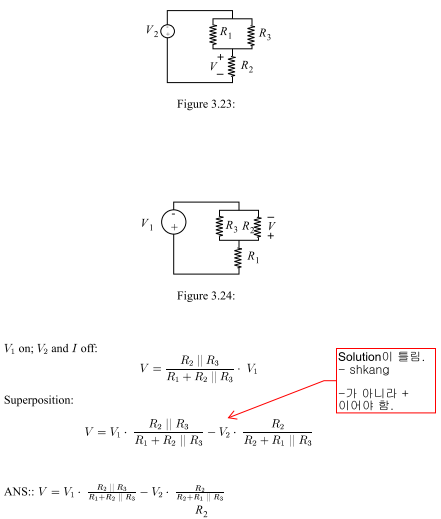 Problem 3.3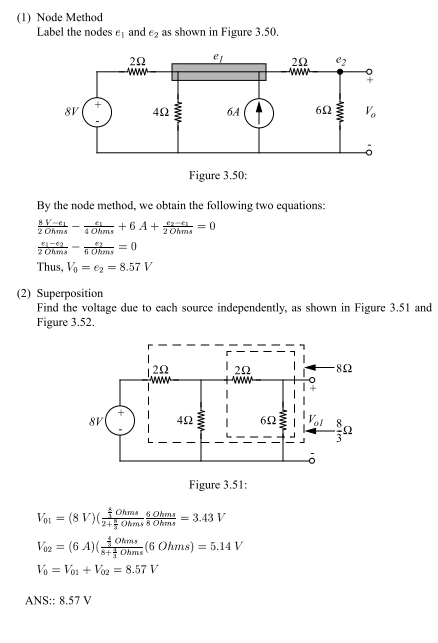 Problem 3.8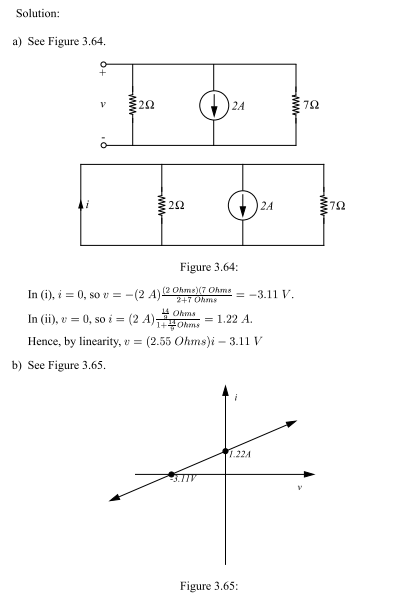 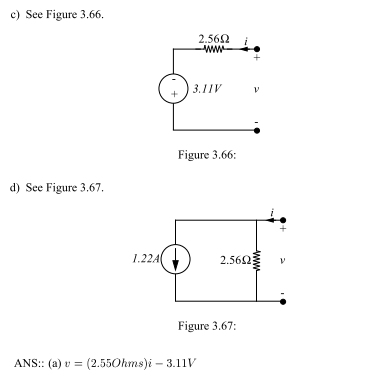 Problem 3.11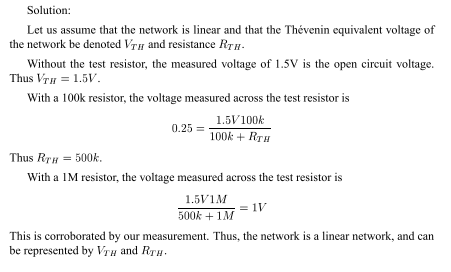 Problem 3.13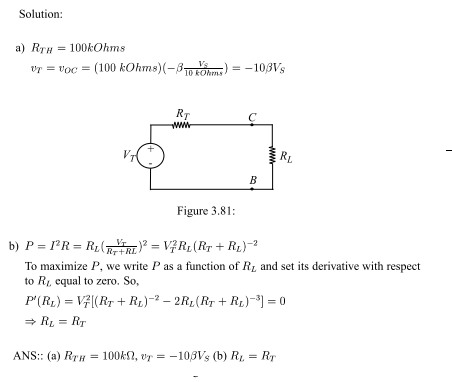 Exercise 4.4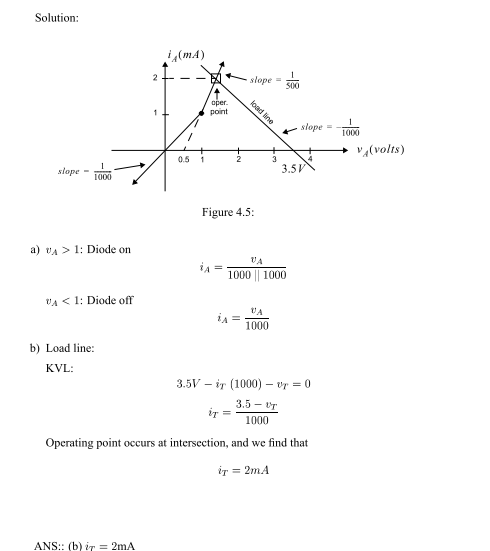 Exercise 4.7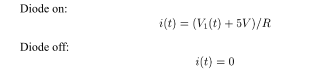 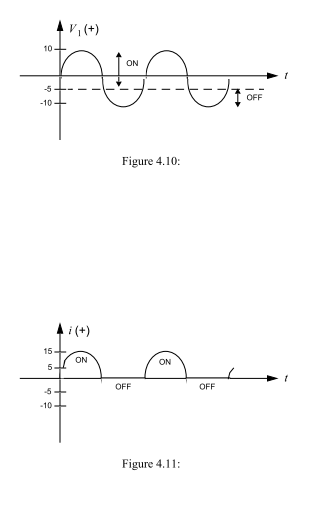 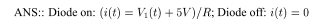 Problem 4.11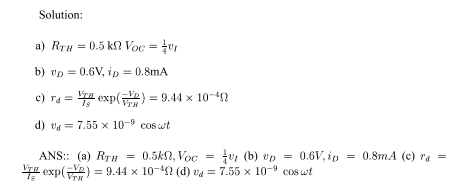 Problem 4.12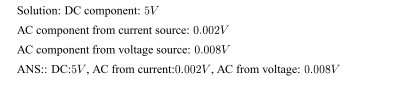 Exercise 5.10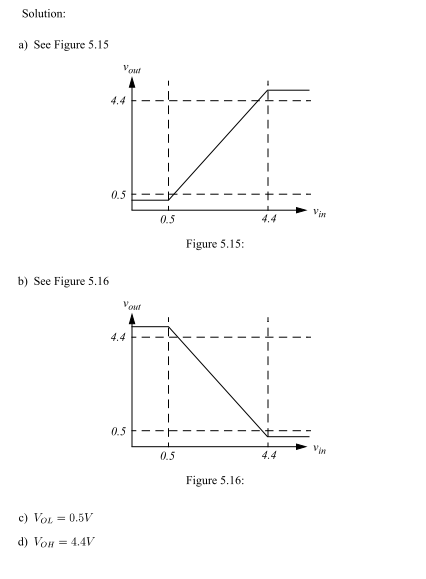 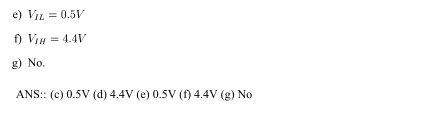 Exercise 6.2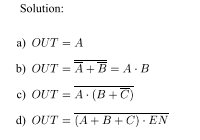 Exercise 6.3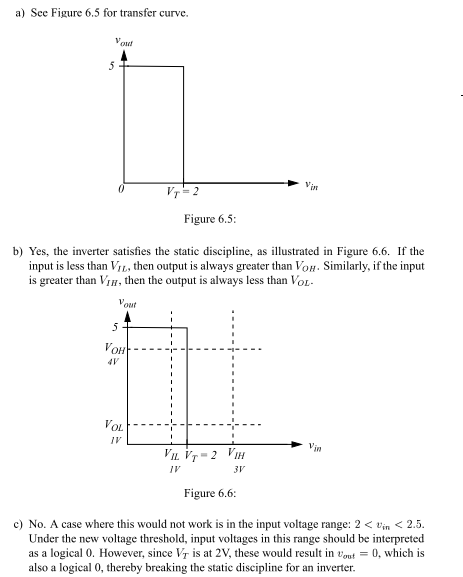 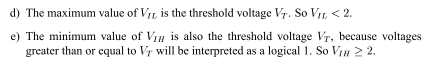 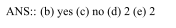 Exercise 6.4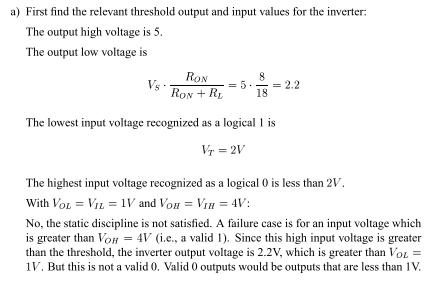 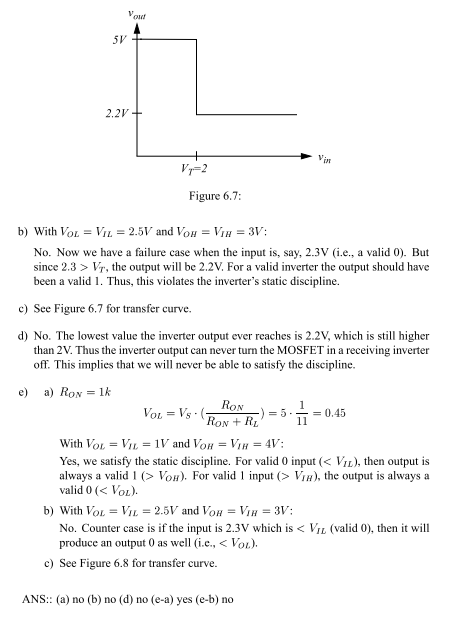 Problem 6.2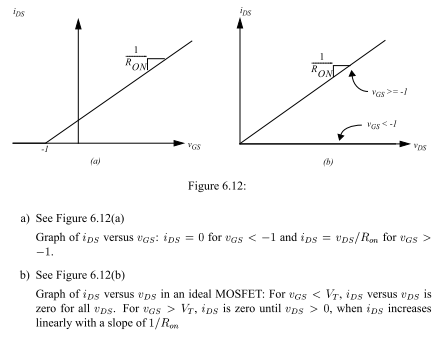 Problem 6.7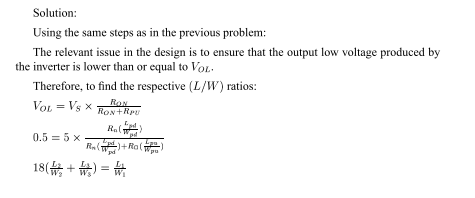 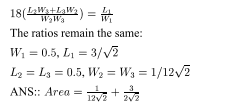 Exercise 7.6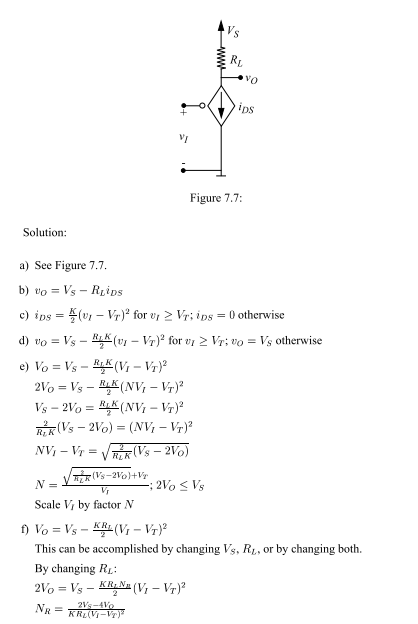 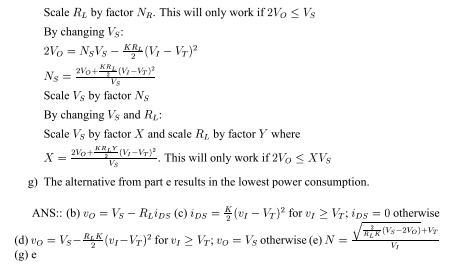 Exercise 7.9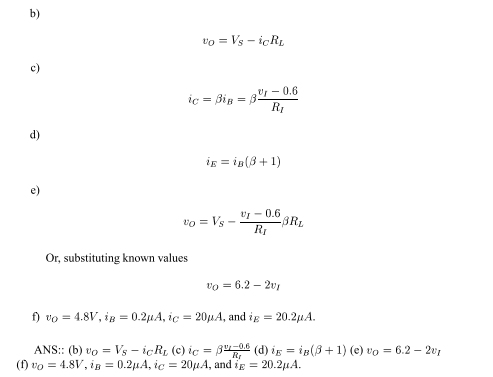 Exercise 7.10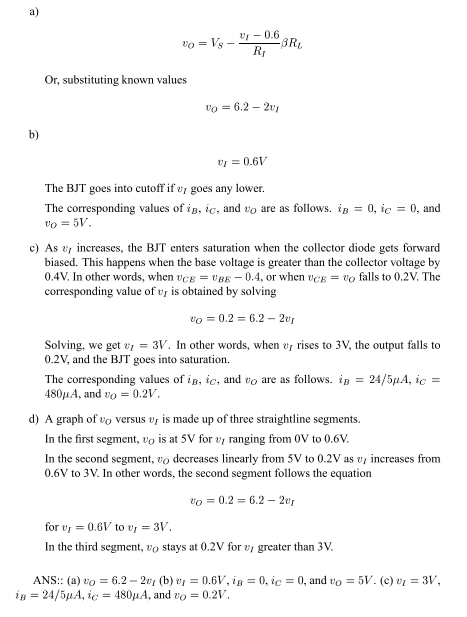 Problem 7.2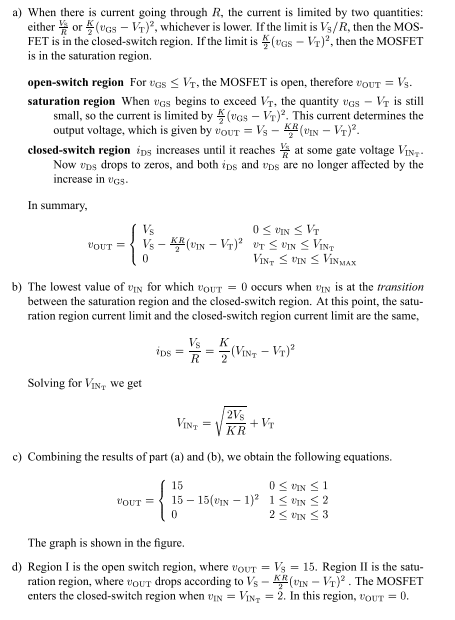 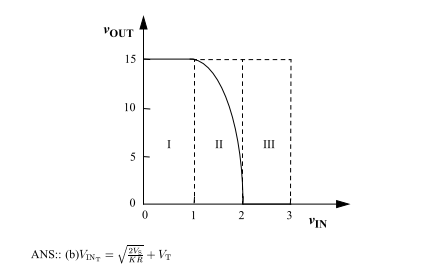 Problem 7.3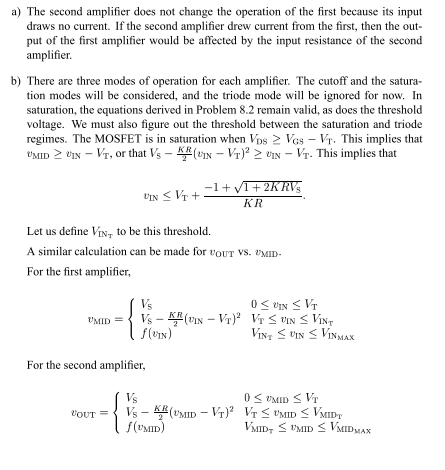 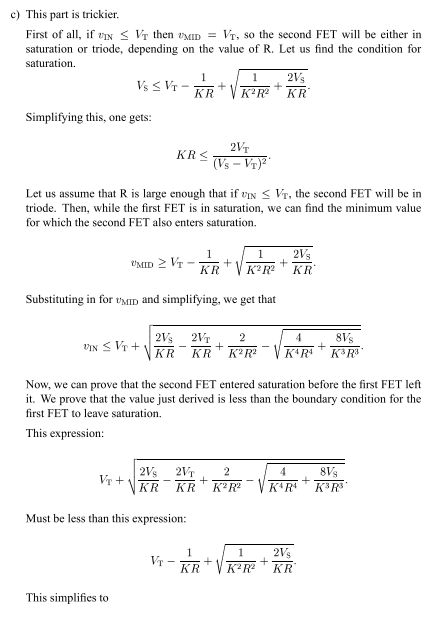 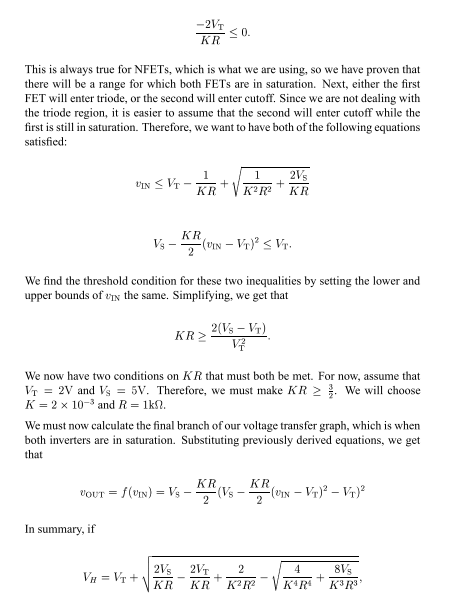 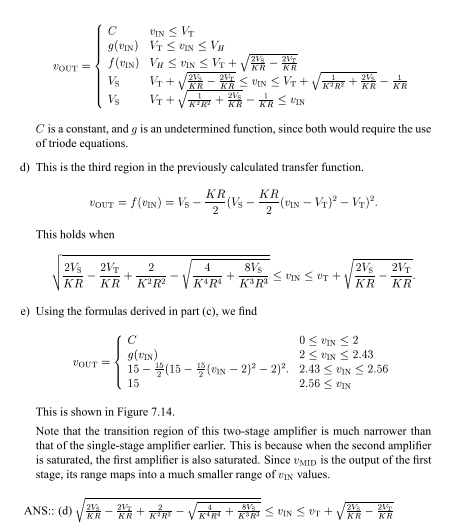 Problem 7.17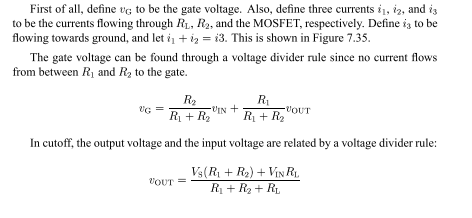 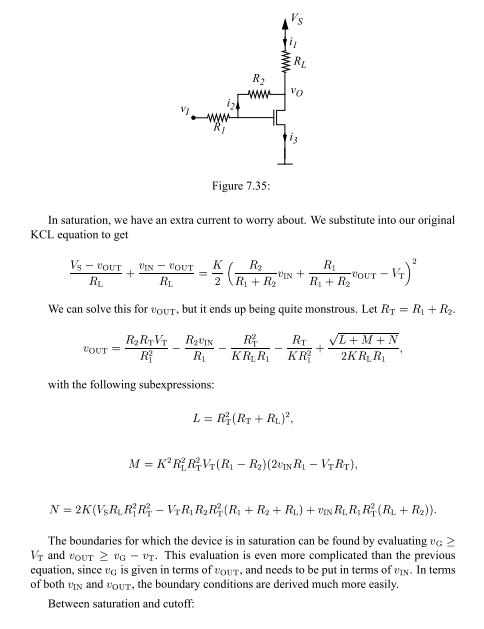 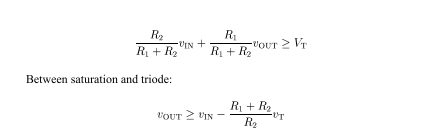 